О Б Щ И Н А   К Р У Ш А Р И  О Б Л А С Т   Д О Б Р И Ч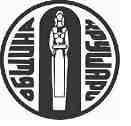 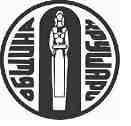 9410, с. Крушари, тел : 05771/2024, факс 05771/ 2136,E-mail krushari@krushari.bg; site: www.krushari.bgИзх. №РД-13-197817.04.2024г. ДООБЩИНСКИ СЪВЕТС.КРУШАРИД О К Л А Д Н А  З А П И С К АОТ ИЛХАН МЮСТЕДЖЕБ – КМЕТ НА ОБЩИНА КРУШАРИОТНОСНО: Учредяване на възмездно и срочно право на строеж чрез публичен търг с тайно наддаване за изграждане на Кантар за селскостопанска продукция върху 160 кв.м. от поземлен имот с идентификатор 40097.501.674, целият с площ от 7752 кв.м. по кадастралната карта и кадастралните регистри на с.Крушари, актуван с АОС №2796/11.04.2024г.Уважаеми  госпожи и господа общински съветници,В община Крушари е постъпило заявление с вх.№ОС-12-1270/11.03.2024г. от ЧЗП Димитър Петров, ЕИК 124643582, с което е заявил инвестиционно намерение за учредяване право на строеж за изграждане на Кантар за селскостопанска продукция върху 160 кв.м. от ПИ №40097.501.674, целият с площ от 7752 кв.м. по КК и КР на с.Крушари.Поземлен имот №40097.501.674 с площ от 7752 кв.м., трайно предназначение на територията: урбанизирана, начин на трайно ползване: ниско застрояване (до 10 m) е актуван с АОС №2796/11.04.2024г., вписан под №54, том VII, вх.регистър №3030/15.04.2024г. в Служба по вписванията гр.Добрич.Съгласно разпоредбите на чл.37, ал.1 и чл.41, ал.2 от Закона за общинската собственост, чл.56, ал.1 от Наредба №8 на ОбС с.Крушари, предлагам на вашето внимание да бъде учредено право на строеж за изграждане на Кантар за селскостопанска продукция върху поземлен имот с идентификатор 40097.501.674 по кадастралната карта и кадастралните регистри на с.Крушари – частна общинска собственост чрез публичен търг с тайно наддаване.Началната тръжна пазарна стойност на правото на строеж по оценка на правоспособен оценител е 1120,00 без ДДС.Данъчната оценка на отстъпеното право на строеж върху 160 (сто и шестдесет) кв.м. е в размер на 423,90 лв.(четиристотин двадесет и три лева и деветдесет стотинки), съгласно удостоверение за данъчна оценка с изх.№5806000177/16.04.2024г., издадена от звено „МДТ“ в община Крушари.На основание чл.21, ал.1, т.8 от ЗМСМА, чл.37, ал.1 и ал.3 и чл.41, ал.2 от Закона за общинската собственост, чл.56, ал.1, ал.2 и ал.5 от Наредба №8 на ОбС с.Крушари и във връзка със заявление с вх.№ОС-12-1270/11.03.2024г. от ЧЗП Димитър Петров, предлагам Общински съвет с.Крушари да приеме следното		ПРОЕКТ!Р  Е  Ш  Е  Н  И  Е :I.Общинският съвет с.Крушари дава съгласие да се учреди възмездно и срочно право на строеж чрез публичен търг с тайно наддаване за изграждане на Кантар за селскостопанска продукция върху 160 кв.м. от поземлен имот с идентификатор 40097.501.674, целият с площ от 7752 кв.м. по кадастралната карта и кадастралните регистри на с.Крушари, актуван с Акт за частна общинска собственост №2796/11.04.2024г., вписан под №54, том VII, вх.регистър №3030/15.04.2024г. в Служба по вписванията гр.Добрич.II.Общинският съвет с.Крушари приема  началната тръжна стойност на отстъпеното право на строеж върху ПИ №40097.501.674 по КК и КР на с.Крушари в размер на 1120,00 лв. без ДДС, изготвена от независим оценител със сертификат за оценителска правоспособност рег.№100100596 от 14.12.2009г. издаден от Камарата на независимите оценители в България  и определя началната тръжна цена на правото на строеж в размер на 1120,00 лв. без ДДС.III.Общинският съвет с.Крушари определя следните условия на публичния търг с тайно наддаване за отстъпено право на строеж, както следва:   1.Предмет на отстъпеното право на строеж - за построяване на Кантар за селскостопанска продукция.2.Площ на отстъпеното право на строеж – 160 (сто и шестдесет) кв.м.  3.Срок на отстъпеното право на строеж – 30 (тридесет) години.   4.Срок за изграждане на Кантара за селскостопанска продукция – 5 (пет) години от сключване на договора за отстъпено право на строеж.   5.Отстъпеното право на строеж се погасява в полза на Община Крушари по давност, ако не се упражни в срок от 5 (пет) години от датата на подписването на договора за учредяване право на строеж.   6.Данъчната оценка на отстъпеното право на строеж върху 160 (сто и шестдесет) кв.м. е в размер на 423,90 лв.(четиристотин двадесет и три лева и деветдесет стотинки), съгласно удостоверение за данъчна оценка с изх.№5806000177/16.04.2024г., издадена от звено „МДТ“ в община Крушари.IV. Възлага на кмета на Община Крушари да извърши всички действия за правилното и законосъобразно изпълнение на настоящото решение.ВНАСЯ :       Илхан Мюстеджеб - Кмет на Община Крушари